Timetable of school day – Reception (school finishes at 3:30)Timetable of school day – Reception (school finishes at 3:30)Timetable of school day – Reception (school finishes at 3:30)Timetable of school day – Reception (school finishes at 3:30)Timetable of school day – Reception (school finishes at 3:30)Timetable of school day – Reception (school finishes at 3:30)Timetable of school day – Reception (school finishes at 3:30)Timetable of school day – Reception (school finishes at 3:30)Timetable of school day – Reception (school finishes at 3:30)Timetable of school day – Reception (school finishes at 3:30)Timetable of school day – Reception (school finishes at 3:30)8:559:05 9:30 11:00 11:30 11:4512:45 1:00 1:30 3:00 MonRegister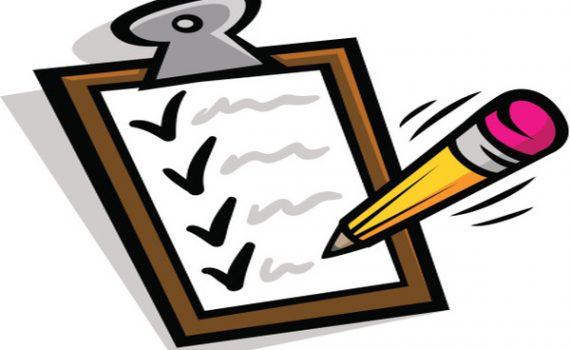 Dough disco and phonics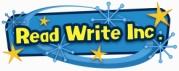 Independent learning timeMaths key workergroups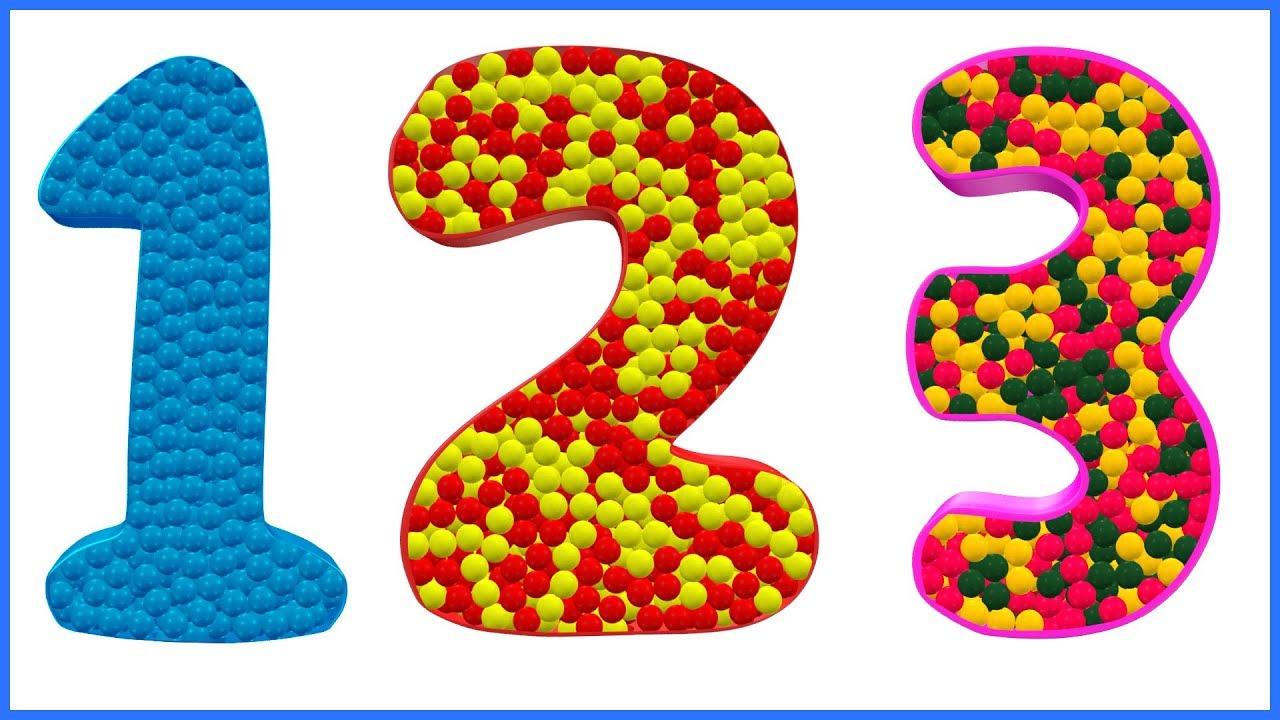 wash hands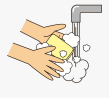 LunchRegister and topic / key worker groups.Register and topic / key worker groups.Gymnastics(1.45)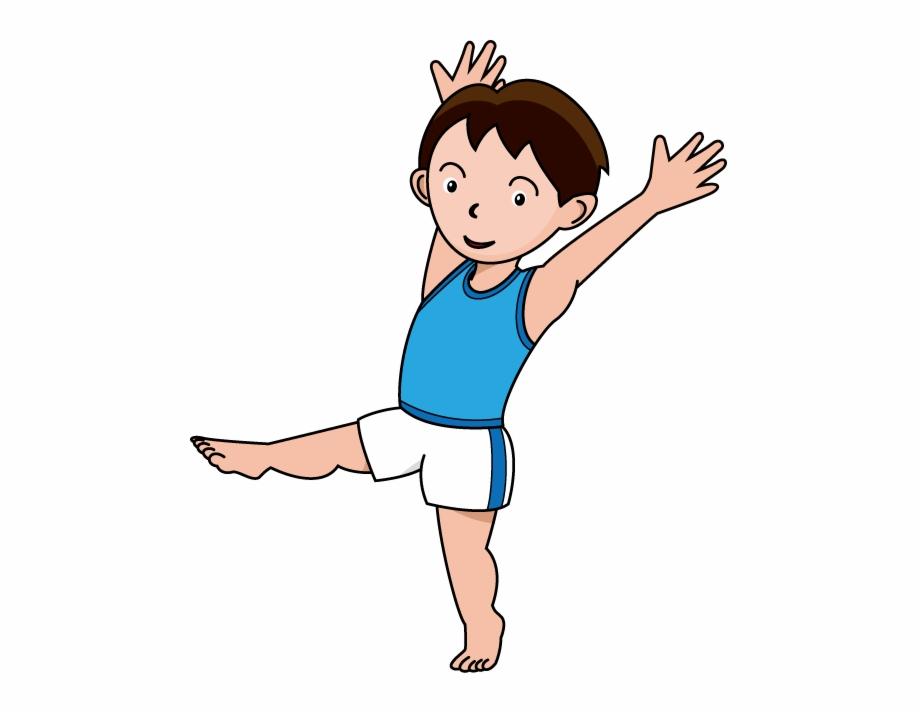 Story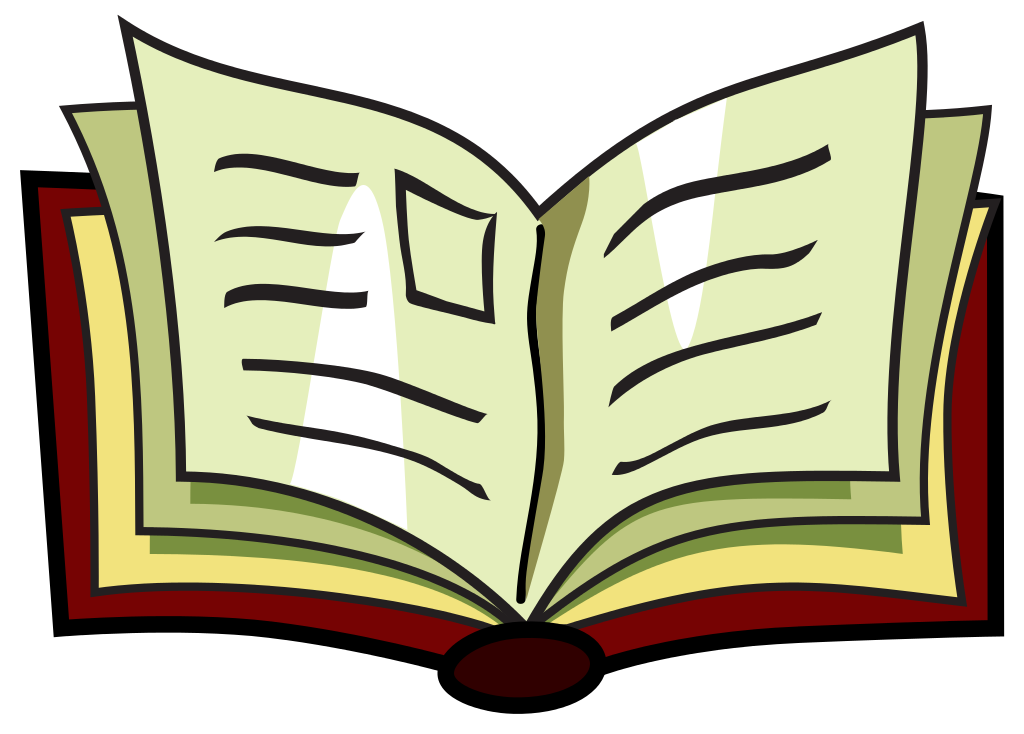 TuesRegisterDough disco and phonicsIndependent learning timeMaths key workergroupswash handsLunchRegister and topic / key worker groups.Independent learning timeIndependent learning timeStoryWedRegisterDough disco and phonicsIndependent learning timeMaths key workerGroupswash handsLunchRegister and music(1.20 – 1.50)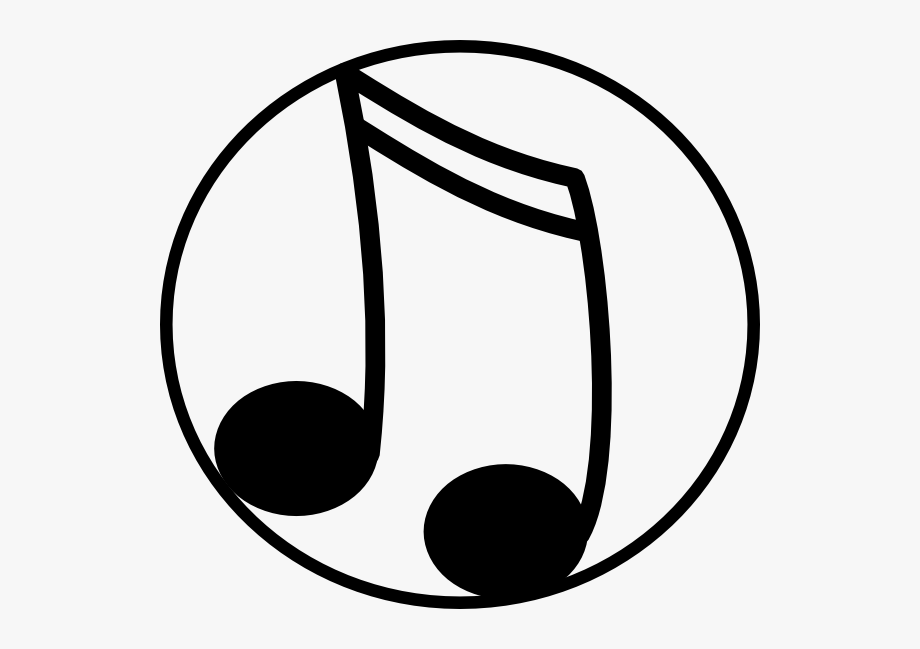 Register and music(1.20 – 1.50)Independent learning timeStoryThursRegisterDough disco and phonicsIndependent learning timeMaths key workergroupswash handsLunchRegister and topic / PSHEIndependent learning timeIndependent learning timeStoryFri
Celebration assemblyRegisterAssemblyIndependent learning timeDough disco and phonicswash handsLunchRegister and R.EIndependent learning timeIndependent learning timeStory